Please complete this application form if you are applying for a position. Please ensure that you complete all sections fully and to the best of your ability. Sections that are left blank could result in your application being rejected. Job DetailsPersonal DetailsImmigration, Asylum & Nationality Act 2006Under the Immigration, Asylum & Nationality Act 2006, YMCA St Paul’s Group has a responsibility to prevent illegal migrant working in the UK. Therefore, all job applicants that are shortlisted for interview will be asked to prove their eligibility to work in the UK by providing the relevant documentation.Previous Contact with YMCACurrent or Most Recent EmployerPlease list your current or most recent employer and provide the dates of employment. If you are still employed, please write ‘present’ at the end date. Please note that a reference will be requested from your current or most recent employer.  If you would prefer that this is not requested until a formal offer of employment is made, please indicate this in Section 8. Previous Employment & ExperiencePlease provide a list of your previous employment in chronological order (i.e. most recent first) providing the positions held and dates of employment. You may continue on a separate sheet if necessary. Please also complete in full the reasons for leaving.Education, Training & DevelopmentPlease list your academic/professional qualifications in chronological order (i.e. most recent first). You may continue on a separate sheet if necessary. If so, please state clearly your name and the job you have applied for.ReferencesPlease give the details of two professional referees, one of whom must be your current or most recent employer, who can comment on your suitability for this post. The other referee should be one of your previous employers. We do not accept volunteer or personal references unless this is your first or only paid work application.Supporting InformationPlease detail how you meet the specification for this post illustrating with examples from work, voluntary or life experience, and state why you are applying for this job.Criminal Background InformationDisclosure and Barring Service InformationData Protection & Consent to ProcessingYou accept that YMCA St Pauls Group has requested personal data about you for the purposes of assessing your suitability for employment, and in signing the Application Form you consent to the processing by the Organisation (or associated Organisation) of your personal data for any purpose related to the recruitment process, including, but not limited to, shortlisting, selection, interview assessment, skills assessment and assessment of suitability purposes and right to work in accordance with the Job Applicant Privacy Notice.   .DeclarationIf you knowingly submit false information, or attempt to omit or conceal any relevant fact concerning your eligibility for employment then your name will be withdrawn from the list of candidates.  Providing false information is an offence and if this is discovered after you have been appointed you will be liable for summary dismissal.  You may also be referred to the Police.By signing this document below you acknowledge your responsibility to disclose any information to the panel which may affect your working with children, young people or vulnerable adults.  I certify that the information given above and overleaf is correct to the best of my knowledge. I accept that if any of the enclosed information is found to be untrue or misleading after my appointment, I may be liable for dismissal without notice.  I further confirm that I have completed this form myself, or if someone has completed this form on my behalf, I verify that the information is correct and valid.Please submit your completed application form no later than the deadline provided on the job advert to the following email address: michelleirish@ymcaspg.org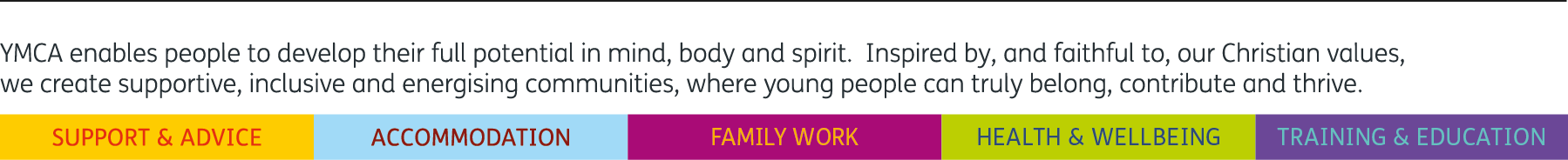 Post applied forJob Ref No.HR ……………Please state where you saw the vacancyTitleFirst nameSurnameSurnameList any previous namesList any previous namesList any previous namesKnown asKnown asAddressAddressMobile numberMobile numberAddressAddressHome numberHome numberPostcodePostcodeMay we contact you at work?  Yes / NoMay we contact you at work?  Yes / NoMay we contact you at work?  Yes / NoMay we contact you at work?  Yes / NoDo you hold a current UK driving licence?Do you hold a current UK driving licence?Yes  No Yes  No Email addressEmail addressDo you have a disability which may affect your application or employment?Do you have a disability which may affect your application or employment?Do you have a disability which may affect your application or employment?Yes  No If yes, please provide detailsIf yes, please provide detailsIf appointed, how soon could you start?If appointed, how soon could you start?If appointed, how soon could you start?Do you require a work permit to work in the United Kingdom?Yes  No If yes, please give detailsHave you been involved with any YMCA before?Yes  No If yes, please state howCompany namePosition heldAddressGive a brief description of your duties & responsibilitiesPostcodeGive a brief description of your duties & responsibilitiesEmployment dates      –      Give a brief description of your duties & responsibilitiesReason for leavingIf no longer employed with this company please state the date you left:If no longer employed with this company please state the date you left:If no longer employed with this company please state the date you left:Company namePosition heldAddressEmployment dates      –      AddressGive a brief description of your duties & responsibilitiesPostcodeGive a brief description of your duties & responsibilitiesReason for leaving                                                                            Leaving Date:                                                                            Leaving Date:                                                                            Leaving Date:Company namePosition heldAddressEmployment dates      –      AddressGive a brief description of your duties & responsibilitiesPostcodeGive a brief description of your duties & responsibilitiesReason for leaving                                                                                  Leaving Date:                                                                                  Leaving Date:                                                                                  Leaving Date:Company namePosition heldAddressEmployment dates      –      AddressGive a brief description of your duties & responsibilitiesPostcodeGive a brief description of your duties & responsibilitiesReason for leavingSecondary EducationSecondary EducationSecondary EducationSecondary EducationSecondary EducationSecondary EducationSecondary EducationDateSubjects studiedQualification obtained (including grades)Qualification obtained (including grades)Further EducationFurther EducationFurther EducationFurther EducationFurther EducationFurther EducationFurther EducationDateSubjects studiedQualification obtained (including grades)Qualification obtained (including grades)Professional/ Other QualificationsProfessional/ Other QualificationsProfessional/ Other QualificationsProfessional/ Other QualificationsProfessional/ Other QualificationsProfessional/ Other QualificationsProfessional/ Other QualificationsDateAwarding bodyLevel/ grade of membershipOther Non-Qualifying or Short Courses AttendedOther Non-Qualifying or Short Courses AttendedOther Non-Qualifying or Short Courses AttendedOther Non-Qualifying or Short Courses AttendedOther Non-Qualifying or Short Courses AttendedOther Non-Qualifying or Short Courses AttendedOther Non-Qualifying or Short Courses AttendedDateDetails of courseCurrent or most recent employmentCurrent or most recent employmentPrevious employmentPrevious employmentCompany nameCompany nameLine ManagerLine ManagerLine Manager’s job titleLine Manager’s job titleYour job titleYour job titleAddressAddressPostcodePostcodeContact detailsPhone:      Email:      Contact detailsPhone:      Email:      Can we contact your referee before making an offer?Yes  No Can we contact your referee before making an offer?Yes  No *Continue on a separate sheet, if requiredHave you ever been convicted of a criminal offence?(declaration subject to the Rehabilitation of Offenders Act 1974)Yes  No If yes, please give detailsDo you have a current DBS certificate?Yes  

No  If yes, please confirm the issue dateAre you on the update service?Yes  

No  If yes, please provide the reference numberSignatureDate